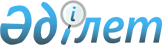 Қапшағай қалалық мәслихатының 2017 жылғы 22 желтоқсандағы "Қапшағай қаласының 2018-2020 жылдарға арналған бюджеті туралы" № 29-131 шешіміне өзгерістер енгізу туралыАлматы облысы Қапшағай қалалық мәслихатының 2018 жылғы 2 наурыздағы № 32-147 шешімі. Алматы облысы Әділет департаментінде 2018 жылы 19 наурызда № 4572 болып тіркелді
      2008 жылғы 4 желтоқсандағы Қазақстан Республикасының Бюджет кодексінің 104-бабының 4-тармағының 5) тармақшасына, 106-бабының 4-тармағына, "Қазақстан Республикасындағы жергілікті мемлекеттік басқару және өзін-өзі басқару туралы" 2001 жылғы 23 қаңтардағы Қазақстан Республикасы Заңының 6-бабының 1-тармағының 1) тармақшасына  сәйкес, Қапшағай қалалық мәслихаты ШЕШІМ ҚАБЫЛДАДЫ:
      1. Қапшағай қалалық мәслихатының "Қапшағай қаласының 2018-2020 жылдарға арналған бюджеті туралы" 2017 жылғы 22 желтоқсандағы № 29-131 шешіміне (Нормативтік құқықтық актілерді мемлекеттік тіркеу тізілімінде № 4468 тіркелген, Қазақстан Республикасының нормативтік құқықтық актілерінің эталондық бақылау банкінде 2018 жылғы 27 қаңтарда жарияланған) келесі өзгерістер енгізілсін:
      көрсетілген шешімнің 1-тармағы жаңа редакцияда баяндалсын:
      "1. 2018-2020 жылдарға арналған қала бюджеті тиісінше осы шешімнің 1, 2, 3-қосымшаларына сәйкес, оның ішінде 2018 жылға келесі көлемдерде бекітілсін:
      1)кірістер 7228807 мың теңге, оның ішінде:
      салықтық түсімдер 2448285 мың теңге;
      салықтық емес түсімдер 22200 мың теңге;
      негізгі капиталды сатудан түсетін түсімдер 80000 мың теңге;
      трансферттер түсімі 4678322 мың теңге, оның ішінде:
      ағымдағы нысаналы трансферттер 1357285 мың теңге; 
      нысаналы даму трансферттері 549637 мың теңге; 
      субвенциялар 2771400 мың теңге;
      2)шығындар 7890044 мың теңге;
      3)таза бюджеттік кредиттеу (-) 4443 мың теңге, оның ішінде:
      бюджеттік кредиттер 0 теңге;
      бюджеттік кредиттерді өтеу 4443 мың теңге;
      4)қаржы активтерімен операциялар бойынша сальдо 0 теңге;
      5)бюджет тапшылығы (профициті) (-) 656794 мың теңге;
      6)бюджет тапшылығын қаржыландыру (профицитін пайдалану) 656794 мың теңге.".
      2. Көрсетілген шешімнің 1-қосымшасы осы шешімнің қосымшасына сәйкес жаңа редакцияда баяндалсын.
      3. Осы шешімнің орындалуын бақылау қалалық мәслихаттың "Әлеуметтік-экономикалық дамыту, бюджет, өндіріс, шағын және орта кәсіпкерлікті дамыту жөніндегі" тұрақты комиссиясына жүктелсін.
      4. Осы шешім 2018 жылдың 1 қаңтарынан қолданысқа енгізіледі. 2018 жылға арналған қала бюджеті
					© 2012. Қазақстан Республикасы Әділет министрлігінің «Қазақстан Республикасының Заңнама және құқықтық ақпарат институты» ШЖҚ РМК
				
      Қапшағай қалалық мәслихатының

      сессия төрағасы

Е. Кашаганов

      Қапшағай қалалық мәслихатының

      хатшысы

К. Ахметтаев
Қапшағай қалалық мәслихатының 2018 жылғы 2 наурыздағы "Қапшағай қалалық мәслихатының 2017 жылғы 22 желтоқсандағы "Қапшағай қаласының 2018-2020 жылдарға арналған бюджеті туралы" № 29-131 шешіміне өзгерістер енгізу туралы" № 32-147 шешіміне қосымшаҚапшағай қалалық мәслихатының 2017 жылғы 22 желтоқсандағы "Қапшағай қаласының 2018-2020 жылдарға арналған бюджеті туралы" № 29-131 шешімімен бекітілген 1-қосымша
Санаты 
Санаты 
Санаты 
Санаты 
Сомасы,

мың

теңге
Сыныбы
Сыныбы
Сыныбы
Сомасы,

мың

теңге
Ішкі сыныбы
Ішкі сыныбы
Сомасы,

мың

теңге
Атауы
Сомасы,

мың

теңге
І. Кірістер 
7228807
1
Салықтық түсімдер
2448285
01
Табыс салығы
163000
2
Жеке табыс салығы
163000
04
Меншікке салынатын салықтар
893200
1
Мүлiкке салынатын салықтар
570000
3
Жер салығы
115000
4
Көлік құралдарына салынатын салық
207000
5
Бірыңғай жер салығы
1200
05
Тауарларға, жұмыстарға және қызметтерге салынатын iшкi салықтар
1357085
2
Акциздер
1089300
3
Табиғи және басқа да ресурстарды пайдаланғаны үшiн түсетiн түсiмдер
18000
4
Кәсіпкерлік және кәсіби қызметті жүргізгені үшін алынатын алымдар
247785
5
Ойын бизнесіне салық
2000
08
Заңдық мәнді іс-әрекеттерді жасағаны және (немесе) оған уәкілеттігі бар мемлекеттік органдар немесе лауазымды адамдар құжаттар бергені үшін алынатын міндетті төлемдер
35000
1
Мемлекеттік баж
35000
2
Салықтық емес түсімдер
22200
01
Мемлекеттік меншіктен түсетін кірістер
15800
5
Мемлекет меншігіндегі мүлікті жалға беруден түсетін кірістер
15800
04
Мемлекеттік бюджеттен қаржыландырылатын, сондай-ақ Қазақстан Республикасы Ұлттық Банкінің бюджетінен (шығыстар сметасынан) қамтылатын және қаржыландырылатын мемлекеттік мекемелер салатын айыппұлдар, өсімпұлдар, санкциялар, өндіріп алулар
2600
1
Мұнай секторы ұйымдарынан түсетін түсімдерді қоспағанда, мемлекеттік бюджеттен қаржыландырылатын, сондай-ақ Қазақстан Республикасы Ұлттық Банкінің бюджетінен (шығыстар сметасынан) қамтылатын және қаржыландырылатын мемлекеттік мекемелер салатын айыппұлдар, өсімпұлдар, санкциялар, өндіріп алулар
2600
06
Басқа да салықтық емес түсiмдер
3800
1
Басқа да салықтық емес түсiмдер
3800
3
Негізгі капиталды сатудан түсетін түсімдер
80000
03
Жерді және материалдық емес активтерді сату
80000
1
Жерді сату
80000
4
Трансферттердің түсімдері 
4678322
02
Мемлекеттiк басқарудың жоғары тұрған органдарынан түсетiн трансферттер
4678322
2
Облыстық бюджеттен түсетін трансферттер
4678322
Функционалдық топ
Функционалдық топ
Функционалдық топ
Функционалдық топ
Функционалдық топ
Сомасы, мың 

теңге
Кіші функция
Кіші функция
Кіші функция
Кіші функция
Сомасы, мың 

теңге
Бюджеттік бағдарламалардың әкімшісі
Бюджеттік бағдарламалардың әкімшісі
Бюджеттік бағдарламалардың әкімшісі
Сомасы, мың 

теңге
Бағдарлама
Бағдарлама
Сомасы, мың 

теңге
Атауы
Сомасы, мың 

теңге
II. Шығындар
7890044
01
Жалпы сипаттағы мемлекеттiк қызметтер 
178782
1
Мемлекеттiк басқарудың жалпы функцияларын орындайтын өкiлдi, атқарушы және басқа органдар
138150
112
Аудан (облыстық маңызы бар қала) мәслихатының аппараты
17539
001
Аудан (облыстық маңызы бар қала) мәслихатының қызметін қамтамасыз ету жөніндегі қызметтер
17059
003
Мемлекеттік органның күрделі шығыстары
480
122
Аудан (облыстық маңызы бар қала) әкімінің аппараты
120611
001
Аудан (облыстық маңызы бар қала) әкімінің қызметін қамтамасыз ету жөніндегі қызметтер
101929
003
Мемлекеттік органның күрделі шығыстары
5722
113
Жергілікті бюджеттерден берілетін ағымдағы нысаналы трансферттер
12960
2
Қаржылық қызмет
17211
452
Ауданның (облыстық маңызы бар қаланың) қаржы бөлімі
17211
001
Ауданның (облыстық маңызы бар қаланың) бюджетін орындау және коммуналдық меншігін басқару саласындағы мемлекеттік саясатты іске асыру жөніндегі қызметтер
14355
003
Салық салу мақсатында мүлікті бағалауды жүргізу
1000
010
Жекешелендіру, коммуналдық меншікті басқару, жекешелендіруден кейінгі қызмет және осыған байланысты дауларды реттеу
1536
018
Мемлекеттік органның күрделі шығыстары
320
5
Жоспарлау және статистикалық қызмет
23421
453
Ауданның (облыстық маңызы бар қаланың) экономика және бюджеттік жоспарлау бөлімі
23421
001
Экономикалық саясатты, мемлекеттік жоспарлау жүйесін қалыптастыру және дамыту саласындағы мемлекеттік саясатты іске асыру жөніндегі қызметтер
22751
004
Мемлекеттік органның күрделі шығыстары
670
02
Қорғаныс
3403
1
Әскери мұқтаждар
2696
122
Аудан (облыстық маңызы бар қала) әкімінің аппараты
2696
005
Жалпыға бірдей әскери міндетті атқару шеңберіндегі іс-шаралар
2696
2
Төтенше жағдайлар жөнiндегi жұмыстарды ұйымдастыру
707
122
Аудан (облыстық маңызы бар қала) әкімінің аппараты
707
007
Аудандық (қалалық) ауқымдағы дала өрттерінің, сондай-ақ мемлекеттік өртке қарсы қызмет органдары құрылмаған елдi мекендерде өрттердің алдын алу және оларды сөндіру жөніндегі іс-шаралар
707
03
Қоғамдық тәртіп, қауіпсіздік, құқықтық, сот, қылмыстық-атқару қызметі
33923
1
Құқық қорғау қызметi
19969
467
Ауданның (облыстық маңызы бар қаланың) құрылыс бөлімі
19969
066
Қоғамдық тәртіп пен қауіпсіздік объектілерін салу
19969
9
Қоғамдық тәртіп және қауіпсіздік саласындағы басқа да қызметтер
13954
485
Ауданның (облыстық маңызы бар қаланың) жолаушылар көлігі және автомобиль жолдары бөлімі
13954
021
Елдi мекендерде жол қозғалысы қауiпсiздiгін қамтамасыз ету
13954
04
Бiлiм беру
3095407
1
Мектепке дейiнгi тәрбие және оқыту
601932
464
Ауданның (облыстық маңызы бар қаланың) білім бөлімі
601932
009
Мектепке дейінгі тәрбие мен оқыту ұйымдарының қызметін қамтамасыз ету
171347
040
Мектепке дейінгі білім беру ұйымдарында мемлекеттік білім беру тапсырысын іске асыруға
430585
2
Бастауыш, негізгі орта және жалпы орта білім беру
2283670
464
Ауданның (облыстық маңызы бар қаланың) білім бөлімі
2058299
003
Жалпы білім беру
1990234
006
Балаларға қосымша білім беру
68065
465
Ауданның (облыстық маңызы бар қаланың) дене шынықтыру және спорт бөлімі
206642
017
Балалар мен жасөспірімдерге спорт бойынша қосымша білім беру
206642
467
Ауданның (облыстық маңызы бар қаланың) құрылыс бөлімі
18729
024
Бастауыш, негізгі орта және жалпы орта білім беру объектілерін салу және реконструкциялау
18729
9
Бiлiм беру саласындағы өзге де қызметтер
209805
464
Ауданның (облыстық маңызы бар қаланың) білім бөлімі
209805
001
Жергілікті деңгейде білім беру саласындағы мемлекеттік саясатты іске асыру жөніндегі қызметтер
10507
004
Ауданның (облыстық маңызы бар қаланың) мемлекеттік білім беру мекемелерінде білім беру жүйесін ақпараттандыру
13300
005
Ауданның (облыстық маңызы бар қаланың) мемлекеттік білім беру мекемелер үшін оқулықтар мен оқу-әдiстемелiк кешендерді сатып алу және жеткізу
107886
007
Аудандық (қалалық) ауқымдағы мектеп олимпиадаларын және мектептен тыс іс-шараларды өткiзу
1594
012
Мемлекеттік органның күрделі шығыстары
250
015
Жетім баланы (жетім балаларды) және ата-аналарының қамқорынсыз қалған баланы (балаларды) күтіп-ұстауға қамқоршыларға (қорғаншыларға) ай сайынға ақшалай қаражат төлемі
38000
067
Ведомстволық бағыныстағы мемлекеттік мекемелерінің және ұйымдарының күрделі шығыстары
38268
06
Әлеуметтiк көмек және әлеуметтiк қамсыздандыру
374694
1
Әлеуметтiк қамсыздандыру
63145
451
Ауданның (облыстық маңызы бар қаланың) жұмыспен қамту және әлеуметтік бағдарламалар бөлімі
53142
005
Мемлекеттік атаулы әлеуметтік көмек 
53142
464
Ауданның (облыстық маңызы бар қаланың) білім бөлімі
10003
030
Патронат тәрбиешілерге берілген баланы (балаларды) асырап бағу 
7674
031
Жетім балаларды және ата-аналарының қамқорынсыз қалған, отбасылық үлгідегі балалар үйлері мен асыраушы отбасыларындағы балаларды мемлекеттік қолдау
2329
2
Әлеуметтiк көмек
275969
451
Ауданның (облыстық маңызы бар қаланың) жұмыспен қамту және әлеуметтік бағдарламалар бөлімі
275969
002
Жұмыспен қамту бағдарламасы
123333
004
Ауылдық жерлерде тұратын денсаулық сақтау, білім беру, әлеуметтік қамтамасыз ету, мәдениет, спорт және ветеринар мамандарына отын сатып алуға Қазақстан Республикасының заңнамасына сәйкес әлеуметтік көмек көрсету
5147
006
Тұрғын үйге көмек көрсету
13300
007
Жергілікті өкілетті органдардың шешімі бойынша мұқтаж азаматтардың жекелеген топтарына әлеуметтік көмек
12473
010
Үйден тәрбиеленіп оқытылатын мүгедек балаларды материалдық қамтамасыз ету
2214
014
Мұқтаж азаматтарға үйде әлеуметтiк көмек көрсету
29095
017
Мүгедектерді оңалту жеке бағдарламасына сәйкес, мұқтаж мүгедектерді міндетті гигиеналық құралдармен және ымдау тілі мамандарының қызмет көрсетуін, жеке көмекшілермен қамтамасыз ету
60444
023
Жұмыспен қамту орталықтарының қызметін қамтамасыз ету
29963
9
Әлеуметтiк көмек және әлеуметтiк қамтамасыз ету салаларындағы өзге де қызметтер
35580
451
Ауданның (облыстық маңызы бар қаланың) жұмыспен қамту және әлеуметтік бағдарламалар бөлімі
35580
001
Жергілікті деңгейде халық үшін әлеуметтік бағдарламаларды жұмыспен қамтуды қамтамасыз етуді іске асыру саласындағы мемлекеттік саясатты іске асыру жөніндегі қызметтер
29527
011
Жәрдемақыларды және басқа да әлеуметтік төлемдерді есептеу, төлеу мен жеткізу бойынша қызметтерге ақы төлеу
1801
021
Мемлекеттік органның күрделі шығыстары
560
050
Қазақстан Республикасында мүгедектердің құқықтарын қамтамасыз ету және өмір сүру сапасын жақсарту жөніндегі 2012 - 2018 жылдарға арналған іс-шаралар жоспарын іске асыру
3692
07
Тұрғын үй-коммуналдық шаруашылық
2757973
1
Тұрғын үй шаруашылығы
468257
463
Ауданның (облыстық маңызы бар қаланың) жер қатынастары бөлімі
10000
016
Мемлекет мұқтажы үшін жер учаскелерін алу
10000
467
Ауданның (облыстық маңызы бар қаланың) құрылыс бөлімі
336735
003
Коммуналдық тұрғын үй қорының тұрғын үйін жобалау және (немесе) салу, реконструкциялау
209243
004
Инженерлік-коммуникациялық инфрақұрылымды жобалау, дамыту және (немесе) жайластыру
127492
487
Ауданның (облыстық маңызы бар қаланың) тұрғын үй-коммуналдық шаруашылық және тұрғын үй инспекциясы бөлімі
121522
001
Тұрғын үй-коммуналдық шаруашылық және тұрғын үй қоры саласында жергілікті деңгейде мемлекеттік саясатты іске асыру бойынша қызметтер
12672
003
Мемлекеттік органның күрделі шығыстары
320
005
Мемлекеттік тұрғын үй қорын сақтауды ұйымдастыру
2530
006
Азаматтардың жекелеген санаттарын тұрғын үймен қамтамасыз ету
96000
007
Авариялық және ескiрген тұрғын үйлердi бұзу
10000
2
Коммуналдық шаруашылық
1154208
487
Ауданның (облыстық маңызы бар қаланың) тұрғын үй-коммуналдық шаруашылық және тұрғын үй инспекциясы бөлімі
1154208
015
Шағын қалаларды үздіксіз жылумен жабдықтауды қамтамасыз ету
1054208
029
Сумен жабдықтау және су бұру жүйелерін дамыту
100000
3
Елді-мекендерді көркейту
1135508
487
Ауданның (облыстық маңызы бар қаланың) тұрғын үй-коммуналдық шаруашылық және тұрғын үй инспекциясы бөлімі
1135508
017
Елдi мекендердiң санитариясын қамтамасыз ету
108273
025
Елдi мекендердегі көшелердi жарықтандыру
51878
030
Елді мекендерді абаттандыру және көгалдандыру
971620
031
Жерлеу орындарын ұстау және туыстары жоқ адамдарды жерлеу
3737
08
Мәдениет, спорт, туризм және ақпараттық кеңістiк
89246
1
Мәдениет саласындағы қызмет
26584
455
Ауданның (облыстық маңызы бар қаланың) мәдениет және тілдерді дамыту бөлімі
26584
003
Мәдени-демалыс жұмысын қолдау
26584
2
Спорт
11012
465
Ауданның (облыстық маңызы бар қаланың) дене шынықтыру және спорт бөлімі
11012
001
Жергілікті деңгейде дене шынықтыру және спорт саласындағы мемлекеттік саясатты іске асыру жөніндегі қызметтер
6115
004
Мемлекеттік органның күрделі шығыстары
300
006
Аудандық (облыстық маңызы бар қалалық) деңгейде спорттық жарыстар өткiзу
738
007
Әртүрлi спорт түрлерi бойынша аудан (облыстық маңызы бар қала) құрама командаларының мүшелерiн дайындау және олардың облыстық спорт жарыстарына қатысуы
3259
032
Ведомстволық бағыныстағы мемлекеттік мекемелер мен ұйымдардың күрделі шығыстары
600
3
Ақпараттық кеңiстiк
33848
455
Ауданның (облыстық маңызы бар қаланың) мәдениет және тілдерді дамыту бөлімі
21722
006
Аудандық (қалалық) кiтапханалардың жұмыс iстеуi
20886
007
Мемлекеттiк тiлдi және Қазақстан халқының басқа да тiлдерін дамыту
836
456
Ауданның (облыстық маңызы бар қаланың) ішкі саясат бөлімі
12126
002
Мемлекеттік ақпараттық саясат жүргізу жөніндегі қызметтер
12126
9
Мәдениет, спорт, туризм және ақпараттық кеңiстiктi ұйымдастыру жөнiндегi өзге де қызметтер
17802
455
Ауданның (облыстық маңызы бар қаланың) мәдениет және тілдерді дамыту бөлімі
6223
001
Жергілікті деңгейде тілдерді және мәдениетті дамыту саласындағы мемлекеттік саясатты іске асыру жөніндегі қызметтер
6123
010
Мемлекеттік органның күрделі шығыстары
100
456
Ауданның (облыстық маңызы бар қаланың) ішкі саясат бөлімі
11579
001
Жергілікті деңгейде ақпарат, мемлекеттілікті нығайту және азаматтардың әлеуметтік сенімділігін қалыптастыру саласында мемлекеттік саясатты іске асыру жөніндегі қызметтер
11579
09
Отын-энергетика кешенi және жер қойнауын пайдалану
17219
1
Отын және энергетика
17219
487
Ауданның (облыстық маңызы бар қаланың) тұрғын үй-коммуналдық шаруашылық және тұрғын үй инспекциясы бөлімі
17219
009
Жылу-энергетикалық жүйені дамыту
17219
10
Ауыл, су, орман, балық шаруашылығы, ерекше қорғалатын табиғи аумақтар, қоршаған ортаны және жануарлар дүниесін қорғау, жер қатынастары
74208
1
Ауыл шаруашылығы
53411
462
Ауданның (облыстық маңызы бар қаланың) ауыл шаруашылығы бөлімі
11555
001
Жергілікті деңгейде ауыл шаруашылығы саласындағы мемлекеттік саясатты іске асыру жөніндегі қызметтер
11305
006
Мемлекеттік органның күрделі шығыстары
250
473
Ауданның (облыстық маңызы бар қаланың) ветеринария бөлімі
41856
001
Жергілікті деңгейде ветеринария саласындағы мемлекеттік саясатты іске асыру жөніндегі қызметтер
9341
003
Мемлекеттік органның күрделі шығыстары
200
005
Мал көмінділерінің (биотермиялық шұңқырлардың) жұмыс істеуін қамтамасыз ету
1019
006
Ауру жануарларды санитарлық союды ұйымдастыру
255
007
Қаңғыбас иттер мен мысықтарды аулауды және жоюды ұйымдастыру
2547
008
Алып қойылатын және жойылатын ауру жануарлардың, жануарлардан алынатын өнімдер мен шикізаттың құнын иелеріне өтеу
1701
009
Жануарлардың энзоотиялық аурулары бойынша ветеринариялық іс-шараларды жүргізу
127
010
Ауыл шаруашылығы жануарларын сәйкестендіру жөніндегі іс-шараларды өткізу
911
011
Эпизоотияға қарсы іс-шаралар жүргізу
25755
6
Жер қатынастары
18800
463
Ауданның (облыстық маңызы бар қаланың) жер қатынастары бөлімі
18800
001
Аудан (облыстық маңызы бар қала) аумағында жер қатынастарын реттеу саласындағы мемлекеттік саясатты іске асыру жөніндегі қызметтер
10674
006
Аудандардың, облыстық маңызы бар, аудандық маңызы бар қалалардың, кенттердiң, ауылдардың, ауылдық округтердiң шекарасын белгiлеу кезiнде жүргiзiлетiн жерге орналастыру
7926
007
Мемлекеттік органның күрделі шығыстары
200
9
Ауыл, су, орман, балық шаруашылығы, қоршаған ортаны қорғау және жер қатынастары саласындағы басқа да қызметтер
1997
453
Ауданның (облыстық маңызы бар қаланың) экономика және бюджеттік жоспарлау бөлімі
1997
099
Мамандарға әлеуметтік қолдау көрсету жөніндегі шараларды іске асыру
1997
11
Өнеркәсіп, сәулет, қала құрылысы және құрылыс қызметі
19383
2
Сәулет, қала құрылысы және құрылыс қызметі
19383
467
Ауданның (облыстық маңызы бар қаланың) құрылыс бөлімі
10805
001
Жергілікті деңгейде құрылыс саласындағы мемлекеттік саясатты іске асыру жөніндегі қызметтер
10555
017
Мемлекеттік органның күрделі шығыстары
250
468
Ауданның (облыстық маңызы бар қаланың) сәулет және қала құрылысы бөлімі
8578
001
Жергілікті деңгейде сәулет және қала құрылысы саласындағы мемлекеттік саясатты іске асыру жөніндегі қызметтер
8458
004
Мемлекеттік органның күрделі шығыстары
120
12
Көлiк және коммуникация
1208508
1
Автомобиль көлiгi
1201778
485
Ауданның (облыстық маңызы бар қаланың) жолаушылар көлігі және автомобиль жолдары бөлімі
1201778
022
Көлік инфрақұрылымын дамыту
249189
023
Автомобиль жолдарының жұмыс істеуін қамтамасыз ету
116975
045
Аудандық маңызы бар автомобиль жолдарын және елді-мекендердің көшелерін күрделі және орташа жөндеу
835614
9
Көлiк және коммуникациялар саласындағы өзге де қызметтер
6730
485
Ауданның (облыстық маңызы бар қаланың) жолаушылар көлігі және автомобиль жолдары бөлімі
6730
001
Жергілікті деңгейде жолаушылар көлігі және автомобиль жолдары саласындағы мемлекеттік саясатты іске асыру жөніндегі қызметтер
6730
13
Басқалар
21189
3
Кәсiпкерлiк қызметтi қолдау және бәсекелестікті қорғау
13395
469
Ауданның (облыстық маңызы бар қаланың) кәсіпкерлік бөлімі
13395
001
Жергілікті деңгейде кәсіпкерлікті дамыту саласындағы мемлекеттік саясатты іске асыру жөніндегі қызметтер
9545
003
Кәсіпкерлік қызметті қолдау
3600
004
Мемлекеттік органның күрделі шығыстары
250
9
Басқалар
7794
452
Ауданның (облыстық маңызы бар қаланың) қаржы бөлімі
7794
012
Ауданның (облыстық маңызы бар қаланың) жергілікті атқарушы органының резерві 
7794
14
Борышқа қызмет көрсету
525
1
Борышқа қызмет көрсету
525
452
Ауданның (облыстық маңызы бар қаланың) қаржы бөлімі
525
013
Жергілікті атқарушы органдардың облыстық бюджеттен қарыздар бойынша сыйақылар мен өзге де төлемдерді төлеу бойынша борышына қызмет көрсету 
525
15
Трансферттер
15584
1
Трансферттер
15584
452
Ауданның (облыстық маңызы бар қаланың) қаржы бөлімі
15584
006
Пайдаланылмаған (толық пайдаланылмаған) нысаналы трансферттерді қайтару
8218
038
Субвенциялар
7366
Функционалдық топ
Функционалдық топ
Функционалдық топ
Функционалдық топ
Функционалдық топ
Сомасы, мың 

Теңге
Кіші функция
Кіші функция
Кіші функция
Кіші функция
Сомасы, мың 

Теңге
Бюджеттік бағдарламалардың әкімшісі
Бюджеттік бағдарламалардың әкімшісі
Бюджеттік бағдарламалардың әкімшісі
Сомасы, мың 

Теңге
Бағдарлама
Бағдарлама
Сомасы, мың 

Теңге
Атауы
Сомасы, мың 

Теңге
III. Таза бюджеттік кредиттеу
-4443
Бюджеттік кредиттер
0
Санаты 
Санаты 
Санаты 
Санаты 
Сомасы,

мың

теңге
Сыныбы
Сыныбы
Сыныбы
Сомасы,

мың

теңге
Ішкі сыныбы 
Ішкі сыныбы 
Сомасы,

мың

теңге
Атауы
Сомасы,

мың

теңге
5
Бюджеттік кредиттерді өтеу
4443
01
Бюджеттік кредиттерді өтеу
4443
1
Мемлекеттік бюджеттен берілген бюджеттік кредиттерді өтеу
4443
Функционалдық топ 
Функционалдық топ 
Функционалдық топ 
Функционалдық топ 
Функционалдық топ 
Сомасы, мың 

теңге
Кіші функция 
Кіші функция 
Кіші функция 
Кіші функция 
Сомасы, мың 

теңге
Бюджеттік бағдарламалардың әкімшісі 
Бюджеттік бағдарламалардың әкімшісі 
Бюджеттік бағдарламалардың әкімшісі 
Сомасы, мың 

теңге
Бағдарлама 
Бағдарлама 
Сомасы, мың 

теңге
Атауы
Сомасы, мың 

теңге
IV. Қаржы активтерiмен операциялар бойынша сальдо
0
Санаты
Санаты
Санаты
Санаты
Сомасы,

мың

теңге
Сыныбы
Сыныбы
Сыныбы
Сомасы,

мың

теңге
Ішкі сыныбы 
Ішкі сыныбы 
Сомасы,

мың

теңге
Атауы
Сомасы,

мың

теңге
V. Бюджет тапшылығы (профициті)
-656794
VI. Бюджет тапшылығын қаржыландыру (профицитiн пайдалану)
656794
7
Қарыздар түсімі
192204
01
Мемлекеттік ішкі қарыздар
192204
2
Қарыз алу келісім-шарттары
192204
8
Бюджет қаражаттарының пайдаланылатын қалдықтары
469033
01
Бюджет қаражаты қалдықтары
469033
1
Бюджет қаражатының бос қалдықтары
469033
Функционалдық топ 
Функционалдық топ 
Функционалдық топ 
Функционалдық топ 
Функционалдық топ 
Сомасы, мың 

теңге
Кіші функция 
Кіші функция 
Кіші функция 
Кіші функция 
Сомасы, мың 

теңге
Бюджеттік бағдарламалардың әкімшісі 
Бюджеттік бағдарламалардың әкімшісі 
Бюджеттік бағдарламалардың әкімшісі 
Сомасы, мың 

теңге
Бағдарлама 
Бағдарлама 
Сомасы, мың 

теңге
Атауы
Сомасы, мың 

теңге
16
Қарыздарды өтеу
4443
1
Қарыздарды өтеу
4443
452
Ауданның (облыстық маңызы бар қаланың) қаржы бөлімі
4443
008
Жергілікті атқарушы органның жоғары тұрған бюджет алдындағы борышын өтеу
4443